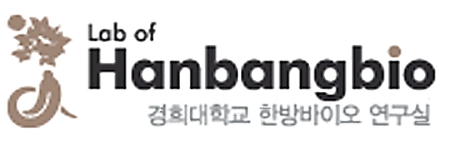 한방바이오실험실 출장계획서(Vacation form for leaving Korea)팀(Team)팀장(Team Lead)실장 (Lab Lead)지도교수(Prof )이름 (Name)기수 (Semester)국가 (Country)기간 (Duration)목적 (Purpose)최근휴가 (Recent Vacation)